11 марта  2020 года в рабочем поселке Евлашево, в ФОК «Витязь» проводился  Фестиваль ВФСК «Готов к труду и обороне» Кузнецкого района. Тестирование проходили девушки и юноши возрастной группы 4 и 5 ступени  (13-16 лет), которым предстояло выполнить 7 видов испытаний. МБОУ СОШ с.Посёлки представляла команда учащихся в составе 20 человек .По результатам испытаний (тестов) все ребята выполнили требования на значок ГТО. 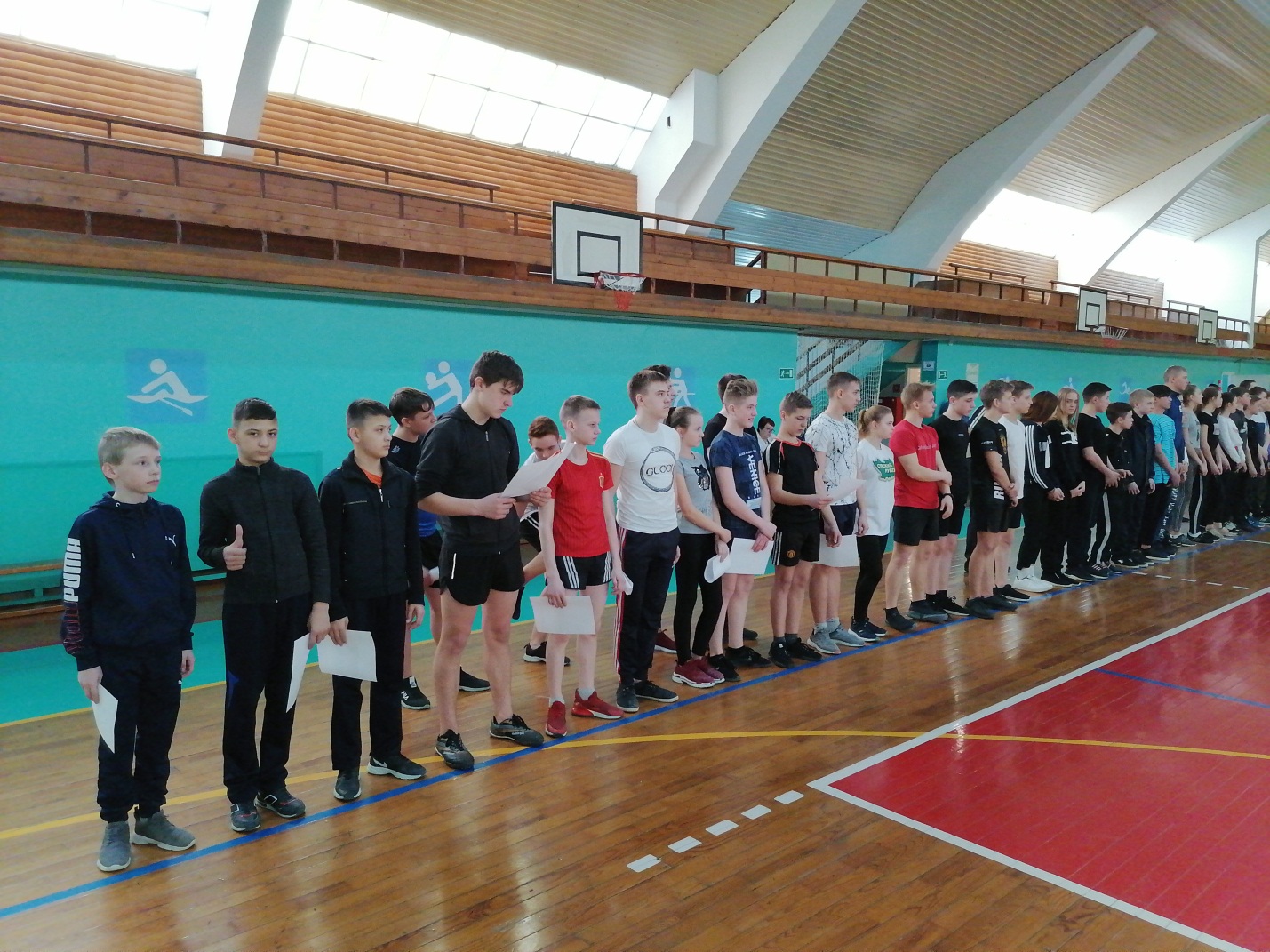 